«Жас Ұлан» - система для формирования и развития«Казахстанцев будущего»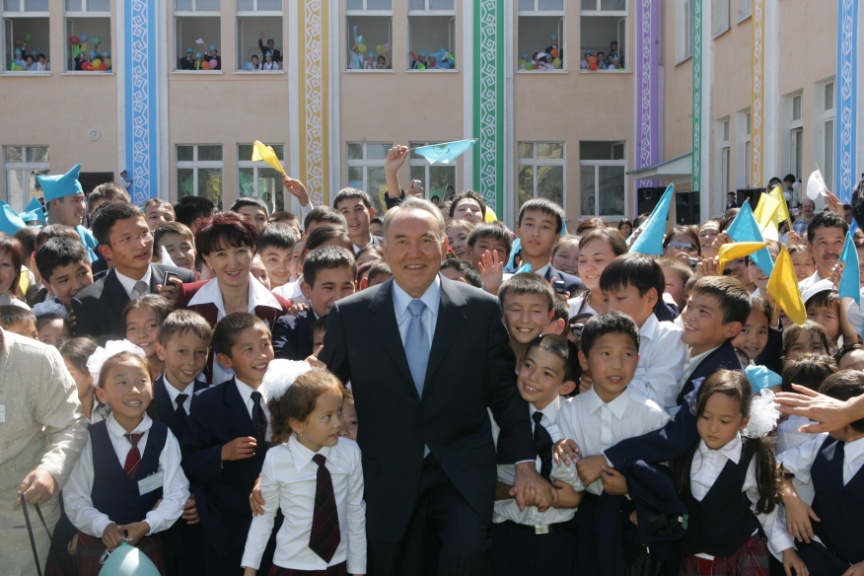 Приоритеты воспитательного процессаВоспитание патриотизма, любви и уважения к Родине, формирование чувства гордости за свой народ и его историю, язык и традиции позволит продолжить успехи Независимости Казахстана.Воспитание трудолюбия, старательности, бережного отношения к результатам труда.Воспитание товарищества, доброжелательности и толерантности, уважения к старшим и общечеловеческим ценностям.Воспитание культуры поведения и общения, воспитание негативного отношения к алкоголю, наркотикам, курению, правонарушениям.Организация самоуправляемой познавательной, общественно полезной, художественно-творческой, спортивно-оздоровительной, досуговой деятельности школьников.Распределение школьников 
в соответствии с возрастной категорией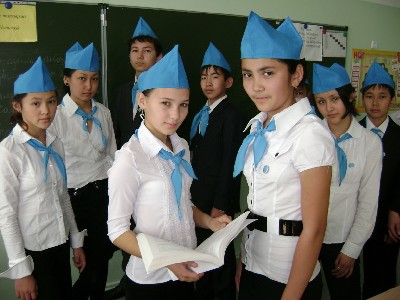 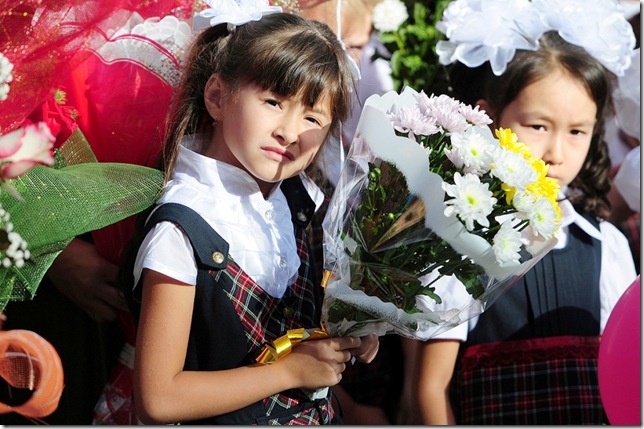 Основные направленияИнтеллектуальное развитие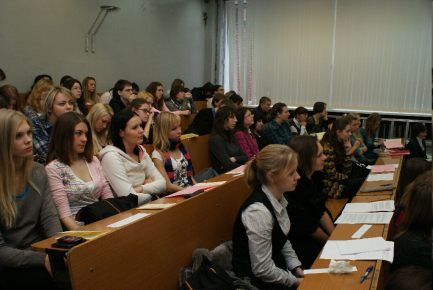 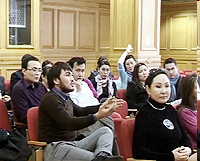 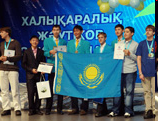 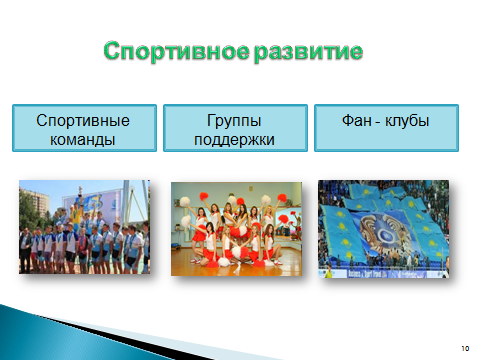 «Быть личностью - это значит быть ответственным.Не плыть по течению, а быть активным.Быть профессионалом - это значит выбрать дело жизни, которым вы действительно хотите заниматься…Быть патриотом - это значит искренне любить свою Родину.Верить в себя и свой народ, служить обществу»Н.Назарбаев XIII Съезд НДП «Нур Отан»